5.TUEN JÄRJESTÄMISTÄ OHJAAVAT PERIAATTEETKehityksen ja oppimisen tuki on osa laadukasta varhaiskasvatuksen toimintaa ja kuuluu kaikille sitä tarvitseville lapsille. Varhaiskasvatuksessa tunnistetaan lapsen tuen tarve ja järjestetään tarkoituksenmukaista tukea tarpeen ilmettyä, tarvittaessa moniammatillisessa yhteistyössä. Riittävän aikaisella ja oikein kohdennetulla tuella voidaan edistää lapsen kehitystä, oppimista ja hyvinvointia. Samalla voidaan ehkäistä lapsen ongelmien syntymistä, kasvamista ja monimuotoistumista. Varhaiskasvatusta toteutetaan inkluusion periaatteiden mukaisesti. Tuen järjestämisen lähtökohtana ovat lapsen vahvuudet sekä oppimiseen ja kehitykseen liittyvät tarpeet. Kehityksen ja oppimisen tuki rakentuu lasten yksilöllisiin tarpeisiin vastaamisesta sekä yhteisöllisistä ja oppimisympäristöihin liittyvistä ratkaisuista. Varhaiskasvatuksessa huolehditaan siitä, että jokainen lapsi kokee itsensä hyväksytyksi omana itsenään sekä ryhmän jäsenenä. Kannustamalla lasta ja antamalla hänelle mahdollisuuksia onnistumisen kokemuksiin tuetaan lapsen myönteisen minäkuvan kehittymistä.Lapsen tuen tarpeen havaitsemisessa sekä tuen suunnittelussa, toteuttamisessa ja arvioinnissa yhteistyö lapsen, huoltajan, varhaiskasvatuksen opettajan, varhaiskasvatuksen erityisopettajan sekä varhaiskasvatuksen muun henkilöstön kanssa on tärkeää. Tuen tarpeen havainnointi ja tuen antaminen kuuluvat koko henkilöstölle heidän koulutuksensa, työnkuviensa ja vastuidensa mukaan. Varhaiskasvatuksen erityisopettajien osaamista hyödynnetään tuen tarpeessa olevien lasten erityisopetus- ja kasvatustehtävissä sekä muun henkilöstön konsultoinnissa ja ohjauksessa. Sosiaali- ja terveydenhuollon asiantuntijat osallistuvat tarpeen mukaan lapsen tuen suunnitteluun, toteutukseen ja arviointiin. Varhaiskasvatuksen järjestäjän pyynnöstä heidän tulee osallistua arvioinnin tekemiseen, jos tuen tarpeen arviointi edellyttää sitä. Lapsen tarvitsema tuki kirjataan päiväkodissa tai perhepäivähoidossa olevan lapsen varhaiskasvatussuunnitelmaan. Siihen kirjataan lapsen kehityksen ja oppimisen tukeen liittyvät vastuut ja työnjako, tukitoimenpiteet sekä niiden toteuttamistapa ja arviointi. Lapsen kehityksen ja oppimisen tuki järjestetään osana varhaiskasvatuksen päivittäistä toimintaa. Tuki annetaan ensisijaisesti erilaisin joustavin järjestelyin lapsen omassa päiväkoti tai perhepäivähoitoryhmässä. Lapsiryhmän kokoa arvioitaessa huomioidaan tukea tarvitsevien lasten etu ja se, että varhaiskasvatukselle asetetut tavoitteet voidaan ryhmässä saavuttaa.Varhaiskasvatuksessa voi olla lapsi- tai ryhmäkohtaisia avustajia, joiden tehtävänä on tukea lasta tai lapsia ryhmässä sekä mahdollistaa heidän osallistumisensa toimintaan. Lapsen edun vaatiessa tukea voidaan järjestää myös osittain tai kokonaan erityisryhmässä. Tukea voidaan antaa myös avoimessa varhaiskasvatuksessa varhaiskasvatuksen järjestäjän päättämällä tavalla. Yhteistyössä huoltajien kanssa voidaan myös sopia, että lapsi siirtyy päiväkotiin säännölliseen varhaiskasvatukseen saadakseen tarvitsemaansa tukea.Pornaisten varhaiskasvatuksessa on käytössä kasvun, kehityksen ja oppimisen tuen kolmiportaisuus –yleinen, tehostettu ja erityinen tuki. Lapsen tarvitsema tuki määritetään yhteistyössä huoltajien, ryhmän vastuuhenkilön ja varhaiskasvatuksen erityisopettajan kanssa. Tuki aloitetaan mahdollisimman varhaisessa vaiheessa. Lapsen tuen tarpeeseen liittyvät käytännöt kuvataan osiossa Tuen toteuttaminen varhaiskasvatuksessa. Tukea tarvitseva esiopetusikäinen lapsi voi saada esiopetusta lähikoulun esiopetusryhmässä tai muussa lapsen kehitystasoa vastaavassa ryhmässä. Esiopetusikäisen lapsen kohdalla noudatetaan Pornaisten kunnan esiopetuksen oppimissuunnitelmaa. Koulujen yhteydessä järjestettävän esiopetuksen täydentävässä varhaiskasvatuksessa tukitoimet määritellään Pornaisten esiopetussuunnitelman mukaisesti. Lapsi voi saada pidennetyn oppivelvollisuuden päätöksen sinä vuonna, kun hän täyttää 5 vuotta. Tällöin hän suorittaa oppivelvollisuutta edeltävän esiopetusvuoden hänelle määritellyssä yksikössä. Vastuuhenkilönä asian eteenpäin viemisessä on varhaiskasvatuksen erityisopettaja yhteistyössä huoltajien, varhaiskasvatuksen esimiesten sekä muiden tarvittavien tahojen kanssa.Pornaisten varhaiskasvatuksessa on käytössä tuen kolmiportainen malli:				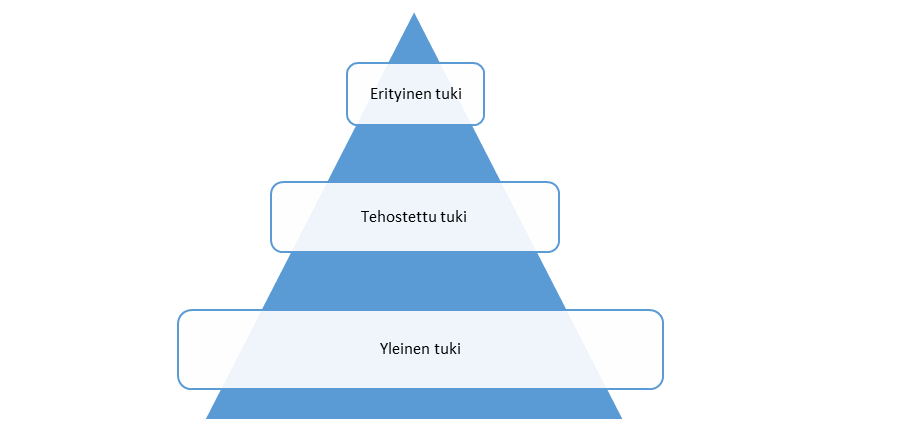  Varhaiskasvatuksen yleinen tuki Lapsen saama yleinen tuki on laadukasta varhaiskasvatusta, jossa lapsen yksilölliset tarpeet ja kasvun sekä oppimisen edellytykset huomioidaan yhteistyössä huoltajien kanssa. Hoidon, kasvatuksen ja opetuksen kokonaisuus suunnitellaan lapsen tarpeiden mukaan. Vahva pedagoginen perusosaaminen ja tietoisuus lapsen kehitysvaiheista luovat laadukkaan perustan Pornaisten varhaiskasvatukselle. Ryhmässä täytetään ryhmäkohtainen pedagogisen tuen kartoituksen lomake. Tämän ja lapsihavainnointien pohjalta muodostetaan vahva fyysinen, psyykkinen, sosiaalinen ja kognitiivinen toimintaympäristö kyseisen lapsiryhmän tarpeita vastaavaksi. Lapsen ollessa yleisen tuen piirissä, hänellä voi olla erilaisia varhaiskasvatuksen ulkopuolisia tukimuotoja; esimerkiksi puhe-/toimintaterapia tai perheneuvolakontakti.Jos lapsen saama yleinen tuki ei ole riittävää, ryhmän vastuuhenkilö tekee huoltajaa kuullen pedagogisen arvion tehostettuun tukeen siirtämistä varten. (Kts. liite tuen polku)	Varhaiskasvatuksen tehostettu tuki Kun lapselle on tehty pedagoginen arvio ja taustalla on säännölliseen, pitkäaikaiseen havainnointiin perustuva huomio lapsen tuen tarpeista, lapsella aloitetaan tehostettu tuki. Tällöin tuki on säännöllistä ja pitkäkestoista. Tehostetussa tuessa tehdään lapsen tarpeiden mukaan moniammatillista yhteistyötä. Ryhmän henkilöstö saa tukea ja konsultaatiota varhaiskasvatuksen erityisopettajalta. Tehostetussa tuessa lapselle on mahdollisesti kohdennettu rakenteellisia tukitoimia. Tehostetussa tuessa lapsen varhaiskasvatussuunnitelmaan kirjataan yksityiskohtaisemmin pedagogiset menetelmät ja keinot tuen toteuttamiseksi. Tukeen liittyvien asioiden kirjaaminen lapsen varhaiskasvatussuunnitelmaan on kuvattu luvussa 5.3.Varhaiskasvatuksen erityinen tuki Kun lapsen kasvun, kehityksen ja oppimisen edellytykset ovat heikentyneet vamman, sairauden, toimintavajavuuden tai kasvuympäristöön liittyvien riskitekijöiden vuoksi, siirtyy lapsi erityiseen tukeen. Erityisessä tuessa lapselle on kohdennettu rakenteellisia tukitoimia.Tukeen liittyvien asioiden kirjaaminen lapsen varhaiskasvatussuunnitelmaan on kuvattu luvussa 5.3 5.1 Yhteistyö lapsen, huoltajan ja muiden asiantuntijoiden kanssa tuen aikanaVarhaiskasvatus järjestetään yhteistyössä lapsen ja huoltajan kanssa siten, että jokainen lapsi saa oman kehityksensä ja tarpeidensa mukaista kasvatusta, opetusta ja hoitoa. Huoltajan kanssa tehtävän yhteistyön merkitys korostuu erityisesti, kun lapsella on tuen tarvetta. Lapsi voi saada tukea myös muiden lapsia ja perheitä koskevien palvelujen kautta, kuten lastenneuvolasta, kasvatus- ja perheneuvolasta tai vammaispalveluista. On tärkeää, että paikalliset lasten ja perheiden palvelut muodostavat tarkoituksenmukaisen kokonaisuuden lapsen tuen järjestämisessä. Huoltajan kanssa keskustellaan tuen saamisen mahdollisuudesta ja tuen keskeisistä periaatteista. Hänen kanssaan sovitaan lapselle annettavasta tuesta ja tuen toteuttamisen muodoista. Lapsi osallistuu yhteistyöhön tarkoituksenmukaisella, ikäänsä ja kehitysvaiheeseensa sopivalla tavalla. Huoltajaan ollaan yhteydessä heti, kun lapsella ilmenee kehityksen tai oppimisen haasteita tai henkilöstöllä herää huoli lapsen hyvinvoinnista. Huoltajalle annetaan tietoa lasta koskevien asioiden käsittelystä, tietojen saannista ja niiden luovuttamisesta sekä salassapidosta. Lapsen tuen tavoitteet voidaan saavuttaa parhaiten silloin, kun kaikki osapuolet osallistuvat yhteistyöhön. Varhaiskasvatuksessa lapsi saa tarvitsemaansa kehityksen ja oppimisen tukea etunsa mukaisesti, vaikka huoltajat eivät sitoutuisikaan yhteistyöhön. Monialaista yhteistyötä ohjaa lapsen edun ensisijaisuus. Yhteistyökäytännöt ja periaatteet tulee sopia lastenneuvolan, 	lastensuojelun, kasvatus- ja perheneuvolan 	ja muiden sosiaalitoimen palvelujen kanssa niitä tilanteita varten, joissa neuvotellaan lapsen asioista tai edellytetään viranomaisten puuttumista. Monialainen yhteistyö toteutetaan ensisijaisesti huoltajan suostumuksella. Yhteistyötä tehtäessä tulee noudattaa salassapitoa ja tietojen vaihtoa koskevia säännöksiä. Varhaiskasvatusta järjestetään myös erikoissairaanhoidon piirissä. Varhaiskasvatuspalvelujen ja sairaalan tai muun laitoksen keskinäisellä yhteistyöllä varmistetaan varhaiskasvatuksen jatkuvuus lapsen kunnon ja jaksamisen mukaisesti. Erityistä huomiota kiinnitetään lapsen turvallisten ihmissuhteiden säilymiseen. Vaikeasti vammaiset ja sairaat lapset voivat tarvita pidennettyä oppivelvollisuutta. Päätös pidennetyn oppivelvollisuuden aloittamisesta tehdään pääsääntöisesti ennen oppivelvollisuuden alkamista. Lapsen huoltajalle tulee antaa ajoissa tietoa pidennetyn oppivelvollisuuden toteuttamiseen liittyvistä seikoista. Pidennettyyn oppivelvollisuuteen liittyvistä päätöksistä ja toteuttamisen vaihtoehdoista määrätään Esiopetuksen opetussuunnitelman perusteissa.Pornaisissa yhteistyön muodot vaihtelevat perheiden tarpeiden mukaan. Huoltajien kanssa yhteistyö pyritään aloittamaan jo ennen kuin lapsi aloittaa varhaiskasvatuksessa. Varhaiskasvatuksen erityisopettaja tekee kotikäynnin niihin perheisiin, joissa lapsen tuen tarve on tiedossa jo varhaiskasvatukseen hakeuduttaessa. Yhteistyötä tehdään toimintavuoden aikana ja lapsen asioissa kokoonnutaan tarpeen mukaan. Palaverin kokoon kutsumisesta vastaa varhaiskasvatuksen erityisopettaja sekä lapsen varhaiskasvatusryhmän vastuuhenkilö. Yhteistyöpalavereihin kutsutaan mukaan myös muut lasten kanssa työskentelevät tahot. Verkostoyhteistyötä tehdään mm. neuvolan, terapeuttien, perheneuvolan, psykologien tai lastensuojelun kanssa.Varhaiskasvatuksen henkilöstöllä on velvollisuus keskustella huoltajien kanssa välittömästi huomatessaan lapsen kehityksessä tai oppimisessa haasteita tai jos herää huoli lapsen hyvinvoinnista. Henkilöstö voi nimettömästi konsultoida varhaiskasvatuksen erityisopettajaa, terapeutteja, sosiaalitoimea tai muuta tahoa huolen herätessä. Lapsen varhaiskasvatussuunnitelmaan kirjataan se, mitä huoltajien kanssa on tuen tarpeesta keskusteltu sekä mahdollinen huoltajien ja henkilöstön eriävä näkemys tuen tarpeesta.Pornaisten neuvolassa kokoontuu säännöllisesti moniammatillinen lastenneuvolatiimi. Neuvolatiimissä käsitellään lapsen ja perheen tuen tarpeeseen liittyviä asioita sekä pohditaan ja suunnitellaan perheelle mahdollisesti tarjottavia tukitoimia huoltajien ollessa läsnä tai heidän luvallaan. Läsnä ovat tarpeen mukaan neuvolan terveydenhoitajat, kiertävä varhaiskasvatuksen erityisopettaja, lapsipsykologi, toimintaterapeutti, puheterapeutti, perheneuvolan edustaja, neuvolalääkäri ja lastensuojelun ja /tai perhesosiaalityön edustaja. Lastenneuvolatiimin kokoonkutsujana toimii neuvolan terveydenhoitaja. Tiimiin asioita käsiteltäväksi tuovat terveydenhoitajat, lapsipsykologi, terapeutit ja varhaiskasvatuksen erityisopettaja. Tarpeen mukaan läsnä on kutsuttuna lapsen varhaiskasvatusryhmän vastuuhenkilö.Tiedonsiirtoon liittyvät käytännöt varhaiskasvatuksen aikana ja esiopetukseen siirryttäessäTiedonsiirto varhaiskasvatuksessaLapsen tuen tarpeen ollessa tiedossa ennen varhaiskasvatuksen alkamista, kiertävä varhaiskasvatuksen erityisopettaja tekee kotikäynnin ja yhteistyössä huoltajien sekä varhaiskasvatuksen esimiesten kanssa kartoittaa lapsen kokonaisvaltaista kasvua, kehitystä ja oppimista parhaiten tukevan varhaiskasvatuspaikan.Varhaiskasvatuksen sisällä tehtävät tiedonsiirrot hoitaa ryhmän varhaiskasvatusryhmän vastuuhenkilö. Lasten siirtokeskusteluissa on tarvittaessa läsnä varhaiskasvatuksen erityisopettaja. Huoltajat voivat halutessaan osallistua tiedonsiirtopalaveriin.Lapsen siirtyessä toisen kunnan alaisuudessa olevaan varhaiskasvatukseen, tiedonsiirron hoitaa ryhmän vastuuhenkilö yhteistyössä varhaiskasvatuksen erityisopettajan kanssa. Varsinaiset tiedonsiirron käytännöt sovitaan yksilökohtaisesti yhteistyössä huoltajien, siirtävän varhaiskasvatusryhmän vastuuhenkilön sekä vastaanottavan tahon kanssa.Tiedonsiirto varhaiskasvatuksesta esiopetukseenLapsen kuuluessa yleisen tuen piiriin täyttää hänen varhaiskasvatusryhmänsä vastuuhenkilö hänestä siirtolomakkeen varhaiskasvatuksesta esiopetukseen. Huoltaja lukee lomakkeen ja allekirjoittaa sen. Varhaiskasvatusryhmän vastuuhenkilö on velvollinen siirtämään lomakkeen esiopetukseen. Lapsen kuuluessa tehostetun tai erityisen tuen piiriin tai hänellä on todettu vahvempaa yleisen tuen tarvetta, hänelle aletaan pohtia esiopetusta edeltävänä vuonna moniammatillisesti tulevan esiopetusvuoden tuen näkökulmia. Kokoon kutsumisesta vastaa varhaiskasvatuksen erityisopettaja. Esiopetusta edeltävänä keväänä lasta koskevista asioista järjestetään moniammatillinen yksilötiedonsiirto. Tässä palaverissa käydään läpi lapsen tarvitsemia tukitoimia esiopetuksessa. Kokoon kutsumisesta vastaa varhaiskasvatuksen erityisopettaja.Jos lapsi päätetään siirtää tehostettuun tukeen, laatii varhaiskasvatusryhmän vastuuhenkilö hänestä pedagogisen arvion. Erityisen tuen päätöksen kohdalla pedagogisen selvityksen laadinnasta vastaa varhaiskasvatuksen erityisopettaja yhteistyössä varhaiskasvatusryhmän vastuuhenkilön kanssa.5.2 Tuen toteuttaminen varhaiskasvatuksessaVarhaiskasvatukseen osallistuminen on hyvä perusta lapsen kehitykselle, oppimiselle ja hyvinvoinnille. Vaikeuksia ehkäistään ennalta pedagogisilla järjestelyillä ja erilaisilla työtavoilla. Näihin kuuluvat muun muassa suunnitelmallinen toiminnan eriyttäminen, ryhmien joustava muuntelu ja oppimisympäristöjen muokkaaminen. Selkeä päiväjärjestys ja päivittäisten toimintojen rytmittäminen tukevat kaikkia lapsia. Lapsen tuen tarve voi olla lyhytaikaista ja vähäistä. Silloin voi riittää yksittäinen tuen muoto tai järjestelyt, joilla tilanteeseen vaikutetaan mahdollisimman nopeasti ja varhaisessa vaiheessa. Osa lapsista tarvitsee enemmän ja säännöllistä tukea tai samanaikaisesti useita tuen muotoja toisiaan täydentävinä. Varhaiskasvatuksessa lapselle voidaan antaa tukea monin tavoin. Varhaiskasvatuksen työtapoja ja oppimisympäristöjä muunnellaan lapsen yksilöllisten tarpeiden mukaan. Tuki voi sisältää pedagogisia, rakenteellisia ja hyvinvointia tukevia muita järjestelyjä. Pedagogisia järjestelyjä ovat esimerkiksi varhaiskasvatuksen erityisopettajan konsultoiva tai jaksottainen tuki, lapsikohtainen ohjaaminen, tulkitsemis- ja avustamispalvelut sekä erityisten apuvälineiden sekä tieto- ja viestintäteknologian käyttö. Lapsen tukeen voi myös kuulua viittomien ja kuvien käyttö tai muu kielen ja kommunikoinnin tukeminen. Rakenteellisia järjestelyjä ovat muun muassa ryhmän lapsimäärän pienentäminen sekä henkilöstön mitoitukseen tai rakenteeseen liittyvät ratkaisut. Hyvinvointia tukevia muita järjestelyjä ovat esimerkiksi sosiaali- ja terveydenhuollon asiantuntijoiden antama ohjaus ja konsultaatio. Kun tuen tarve johtuu lapsen vaikeasta vammasta, sairaudesta, kehityksen viivästymästä tai sosioemotionaaliseen kehitykseen liittyvästä tuen tarpeesta, tarvitsee lapsi yleensä kokoaikaista, jatkuvaa ja yksilöllistä tukea. Tällöin lapsella on usealla kehityksen osa-alueella haasteita tai jollakin alueella erittäin suuri tuen tarve. Lapsen kehityksen ja oppimisen tuki vertaisryhmässä edellyttää suunnitelmallisuutta, erityisosaamista sekä mahdollisesti erilaisia järjestelyjä tai apuvälineitä. Lapsi tarvitsee apua ryhmässä toimimiseen, toiminnallista eriyttämistä sekä aikaa perustaitojen harjoitteluun. Tällöin tuki voi edellyttää henkilöstön erityispedagogisen tai sairaanhoidollisen osaamisen vahvistamista tai monialaista yhteistyötä sosiaali- ja terveydenhuollon asiantuntijoiden kanssa. 	Kehityksen, oppimisen ja hyvinvoinnin tukeminen edellyttää jatkuvaa havainnointia, dokumentointia ja arviointia lapsen tuen tarpeista ja toimenpiteiden vaikutuksista ja riittävyydestä. Ensimmäiseksi tarkastellaan käytössä olevia toimintatapoja ja oppimisympäristöjä sekä niiden soveltuvuutta lapselle. Tarkastelun pohjalta arvioidaan, voidaanko näitä muuttamalla toteuttaa lapselle paremmin sopivia pedagogisia ratkaisuja. Arvioinnin ja sen pohjalta tapahtuvan tuen suunnittelun on hyvä perustua riittävän monialaiseen asiantuntemukseen.Pornaisten varhaiskasvatuksessa kehityksen ja oppimisen tukea tarjotaan lapsille sekä pedagogisilla järjestelyillä, rakenteellisilla tukitoimilla että hyvinvointia tukevilla järjestelyillä. Tukitoimet vaihtelevat huomioiden eri varhaiskasvatusyksiköiden erityispiirteet (päiväkoti, perhepäivähoito, ryhmäperhepäivähoito ja kerhotoiminta).  Kun tuen tarve havaitaan, ryhmästä vastaava henkilö ottaa asian puheeksi huoltajien kanssa (kts. liite tuen polku). Varhaiskasvatuksen esimies, erityisopettaja ja ryhmän vastuuhenkilö arvioivat tuen tarpeen kohdentamista, tehostetun ja erityisen tuen sekä rakenteellisten tukitoimien tarvetta yhteistyössä huoltajien kanssa. Koulujen yhteydessä järjestettävän esiopetuksen täydentävässä varhaiskasvatuksessa tukitoimet määritellään Pornaisten esiopetussuunnitelman mukaisesti.Pedagogiset järjestelytPedagogiset tukijärjestelyt järjestetään lapsen omassa ryhmässä inkluusion periaatteiden mukaisesti. Pedagogisten tukijärjestelyjen toimivuutta arvioidaan jatkuvasti. Arvioinnin pohjana toimii havainnointi, dokumentointi ja pedagogisen tuen kartoitus. Tuen suunnittelusta vastaa varhaiskasvatusryhmän vastuuhenkilö yhteistyössä varhaiskasvatuksen erityisopettajan kanssa. Tuen toteuttamisesta, arvioinnista ja kehittämisestä vastaa koko ryhmän henkilöstö. Pedagogisia tukijärjestelyjä voivat olla mm. varhaiskasvatuksen erityisopettajan tuki, pienryhmätoiminta, lapsen yksilöllinen ohjaaminen, kommunikaatiota ja vuorovaikutustaitoja tukevien keinojen käyttö (kts. liite yleisen tuen valikko). Rakenteelliset järjestelytPornaisten varhaiskasvatuksessa on käytössä tarpeiden mukaan ryhmäkohtainen tai henkilökohtainen avustajaresurssi, ryhmäkoon pienennys, pienennetty ryhmä ja kiertävän varhaiskasvatuksen erityisopettajan tuki. Avustajaresurssin kriteeritAvustajaresurssin myöntämisen perusteena on, että pedagogisen järjestelyn toimet ovat suunnitelmallisesti käytössä lapsen arjessa. Avustajaresurssilla turvataan lapsen kehitys ja oppiminen sekä osallisuus ryhmässä toimimiseen. Tuen kohdentamisen perusteena voi olla tehostetun/erityisen tuen päätös, erikoissairaanhoidon asiantuntijan lausunto tuen tarpeesta, varhaiskasvatuksen moniammatillisen työryhmän tai asiantuntijan toteama kehityksen ja oppimisen tuen tarve, vamma tai sairaus.  Syksyllä toimintakauden alussa laaditaan avustavalle työntekijälle avustajasopimus, jossa määritetään työntekijän toimenkuvaan kuuluvat tehtävät ja resursoinnin kohdennus. Sopimuksen kirjaamisesta vastaa päiväkodin johtaja, laadinnassa paikalla ovat varhaiskasvatuksen erityisopettaja, varhaiskasvatusryhmän vastuuhenkilö sekä avustaja.Hyvinvointia tukevat järjestelytPornaisten varhaiskasvatuksessa toimii moniammatillinen lastenneuvolatiimi, jossa läsnä ovat tarpeen mukaan neuvolan terveydenhoitajat, kiertävä varhaiskasvatuksen erityisopettaja, lapsipsykologi, toimintaterapeutti, puheterapeutti, perheneuvolan edustaja, neuvolalääkäri ja lastensuojelun ja /tai perhesosiaalityön edustaja.Konsultaatioapua saadaan tarpeen mukaan mm. terapeuteilta, perheneuvolasta, sosiaalityöstä, lapsipsykologilta, erikoissairaanhoidosta.Henkilöstölle järjestetään tai hankitaan tarvittavaa koulutusta vastaamaan lapsen tuen tarpeita. 	5.3 Lapsen varhaiskasvatussuunnitelma tuen aikanaLapsen tarvitsema tuki, tukitoimenpiteet ja niiden toteuttaminen sekä niihin liittyvät vastuut ja työnjako kirjataan lapsen varhaiskasvatussuunnitelmaan. Sen laadinnasta ja arvioinnista vastaa varhaiskasvatuksen opettaja ja/tai varhaiskasvatuksen erityisopettaja opettajayhteistyössä muun henkilöstön ja lapsen huoltajan kanssa. Huoltajan ja lapsen osallisuutta suunnitelman laatimisessa ja arvioinnissa tuetaan. Lapsen mielipide selvitetään ja huomioidaan suunnitelmaa laadittaessa ja sitä arvioitaessa (osio Lapsen varhaiskasvatussuunnitelma). Tuen toteutumista arvioidaan ja suunnitelma tarkistetaan vähintään kerran vuodessa. Annetun tuen vaikuttavuutta tulee arvioida säännöllisesti, ja suunnitelmaa tulee muuttaa tarpeen mukaan. Toiminnan tavoitteiden saavuttaminen tulee kirjata ja tavoitteita muuttaa uutta tarvetta vastaavaksi. Suunnitelmasta tulee ilmetä, jos tuen tarve ja toimenpiteet ovat päättyneet. Tuen tarve arvioidaan aina lapsen aloittaessa esiopetuksen. Esiopetukseen osallistuvan lapsen kasvun ja oppimisen tuesta määrätään esiopetuksen opetussuunnitelman perusteissa. Kun lapsi saa kehitykseensä ja oppimiseensa tukea, hänen varhaiskasvatussuunnitelmaansa tulee kirjata osiossa Lapsen varhaiskasvatussuunnitelma kuvatun lisäksi seuraavat asiat:              Pedagogiset ja rakenteelliset ratkaisut oppimisympäristöihin liittyvät ratkaisut henkilöstön mitoitukseen ja ryhmärakenteeseen liittyvät ratkaisut lapsen tukeen liittyvät ratkaisut esimerkiksi, toiminnan eriyttäminen, lapsikohtainen ohjaaminen, pienryhmätoiminta tai viittomien ja kuvien käyttö tulkitsemis- ja avustamispalvelut sekä apuvälineiden käyttö Tuen edellyttämä yhteistyö ja palvelut yhteistyö lapsen ja huoltajan kanssa lapsen tuen toteuttamisen vastuut erityisasiantuntijoiden, kuten varhaiskasvatuksen erityisopettajan palvelujen käyttö sosiaali- ja terveydenhuollon asiantuntijoiden antama ohjaus ja konsultaatio mahdollisten kuljetusten järjestelyt ja vastuut 	Tuen seuranta ja arviointitavoitteiden toteutumisen seuranta tukitoimien vaikutusten arviointi sekä arviointiajankohdat.Jos lapsella on tehostetun tai erityisen tuen tarve, kirjataan tuen tarve ja tavoitteet lapsen varhaiskasvatussuunnitelmaan, Pornaisten kunnallisessa varhaiskasvatuksessa Wilmaan. Tavoitteita mietitään yhdessä lapsen huoltajien, ryhmän vastuuhenkilön, varhaiskasvatuksen erityisopettajan sekä lapsen kanssa työskentelevien yhteistyötahojen kanssa. Tarvittavien palavereiden kokoon kutsumisesta vastaa varhaiskasvatuksen erityisopettaja yhteistyössä ryhmän vastuuhenkilön kanssa. Tuen tarve arvioidaan vähintään kerran toimintakaudessa, tarvittaessa useammin. Tuen tarpeen muuttuessa päivitetään varhaiskasvatussuunnitelma vastaamaan uutta tilannetta. Tuen tarpeen jatkumista seuraavalle toimintakaudelle arvioidaan aina keväällä.Varhaiskasvatussuunnitelman kirjaamisesta vastaa ryhmän vastuuhenkilö tarvittaessa yhteistyössä varhaiskasvatuksen erityisopettajan kanssa. 